ROMÂNIA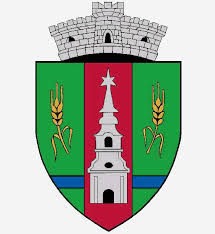 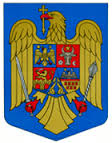 JUDEŢUL ARADCONSILIUL LOCAL ZERINDTel/Fax: 0257355566e-mail: primariazerind@yahoo.comwww.primariazerind.ro H  O  T  A  R  A  R  E  A  NR.97.din  19.12.2018.privind aprobarea ORDINEI DE ZI  a sedintei  ORDINARE de lucru a Consiliului Local Zerind din data de 19.12.2018Consiliul Local ZERIND, Judetul Arad, intrunit in sedinta ordinara convocata  pentru data de  19.12.2018.Vazand:-Prevederile art.39 alin.1. si art.43 alin.1,art.47 din Legea nr. 215/2001,republicata,privind Administratia publica locala.-Numarul voturilor exprimate ale consilierilor .... voturi ,,pentru,, astfel exprimat de catre cei  .. consilieri prezenti,din totalul de 9 consilieri locali in functie.H  O  T  A  R  A  S  T  E:Art.1.-  Se aproba  ORDINEA DE ZI  a sedintei ordinare de lucru  a Consiliului Local  Zerind din data  de  19.12.2018.cu modificare prin suplimentare cu doua proiecte de hotarare.ORDINEA DE ZI:1.PROIECT DE HOTARARE privind  aprobarea vânzarii autoturismului Dacia Duster Laureate, proprietatea privată a Comunei Zerind;2.PROIECT DE HOTARARE privind predarea către Ministerul Dezvoltării Regionale , Administraţiei Publice şi Fondurilor Europene  prin Compania Naţională de Investiţii “C.N.I.” ,  a amplasamentului şi asigurarea condiţiilor în vederea executării obiectivului de investiţi ,,Construire si dotare sală de sport in Comuna Zerind,judeţul Arad,,3.PROIECT DE HOTARARE privind   aprobarea nivelurilor pentru valorile impozabile,impozitele si taxele locale si alte taxe asimilate acestora,aplicabile incepand cu anul fiscal 2019;4.PROIECT DE HOTARARE privind rectificarea bugetului local si a planului de investitii al Consiliului Local Zerind pe anul 2018;5.PROIECT DE HOTARARE privind aprobarea indicatorilor tehnico – economici ai obiectivului de investiţii:” Infiintare parc in Comuna Zerind ,,6.PROIECT DE HOTARARE privind aprobarea  indicatorilor tehnico – economici ai obiectivului de investiţii:” Modernizare drumuri in Comuna Zerind,Judetul Arad ,,7.PROIECT DE HOTARARE  privind  acordarea de facilităţi cadrelor didactice de la Şcoala Gimnaziala Tabajdi Karoly Zerind.;8.PROIECT DE HOTARARE privind aprobarea  salariilor de bază pentru personalul din aparatul de specialitate al primarului comunei Zerind;9.PROIECT DE HOTARARE   privind aprobarea cofinatarii proiectului  ” Modernizare drumuri in comuna Zerind,Judetul Arad,,Art.2.-Cu ducerea la indeplinire a prezentei se incredinteaza primarul Comunei Zerind.Art.3.-Prezenta se comunica Institutiei Prefectului-Judetul Arad.		    PREŞEDINTE                                           Contrasemneaza,SECRETAR                        BONDAR  LADISLAU                              jr.BONDAR HENRIETTE KATALIN